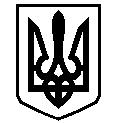 У К Р А Ї Н АВАСИЛІВСЬКА МІСЬКА РАДАЗАПОРІЗЬКОЇ ОБЛАСТІсьомого скликаннясорокова  сесіяР  І  Ш  Е  Н  Н  Я 21 березня  2019                                                                                                              №  25Про  погодження проекту землеустрою щодо встановлення (зміни) меж населеного пункту   міста Василівка Василівського району Запорізької областіКеруючись ст. 26  Закону України «Про місцеве самоврядування в Україні»,  ст.ст.12,186 Земельного кодексу України, ст. 46  Закону України «Про землеустрій», розглянувши проект землеустрою щодо встановлення (зміни) меж населеного пункту міста Василівка Василівського району Запорізької області, розроблений на замовлення Василівської міської ради товариством з обмеженою відповідальністю науково-виробничим підприємством  «ЗЕМЛЯГЕОІНФОРМ», юридична адреса якого:  м. Запоріжжя, пр. 40-річчя Перемоги 65 «А» /23,  Василівська міська радаВ И Р І Ш И Л А :1. Погодити проект землеустрою щодо встановлення (зміну) меж населеного пункту міста Василівка Василівського району Запорізької області загальною площею 2087,44 га.2. Контроль за виконанням цього рішення покласти на постійну комісію міської ради з питань земельних відносин та земельного кадастру, благоустрою міста та забезпечення екологічної безпеки життєдіяльності населення.Міський голова                                                                                                         Л.М. Цибульняк